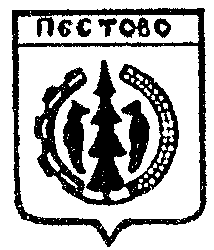 КОНТРОЛЬНО-СЧЕТНАЯ  ПАЛАТАПестовского муниципального районаул. Советская, д.10, г. Пестово,                                                                  тел.: ( 816 69) 5-23-89Новгородская обл., Россия, 174510		                      E-mail: Pestovo.schet-palata@yandex.ruЗаключение на годовой отчет об исполнении бюджета  Вятского сельского поселения за 2022 год по результатам внешней проверки годовой бюджетной отчетности.     Основание для проведения проверки: статья 264.4 Бюджетного кодекса Российской Федерации, Решение Думы Пестовского муниципального района от 20.03.2012г.  № 137  «Об утверждении Положения «О Контрольно-счетной палате Пестовского муниципального района»,  Соглашение о передаче полномочий по осуществлению внешнего муниципального финансового контроля  № 143 от 30.12.2022 года между Советом депутатов Вятского сельского поселения, Думой Пестовского муниципального района и Контрольно-счетной палатой Пестовского муниципального района, план работы Контрольно-счетной палаты  Пестовского муниципального района на 2023 год.     Цель проверки: соответствие годового отчета об исполнении бюджета Администрации Вятского сельского поселения требованиям бюджетного законодательства и Инструкции «О порядке составления и предоставления годовой, квартальной и месячной отчетности об исполнении бюджетов бюджетной системы Российской Федерации», утвержденной приказом Министерства финансов РФ от 28.12.2010г. № 191н;установление полноты и достоверности отчета об исполнении бюджета Вятского сельского поселения, а также установление соответствия фактического исполнения бюджета его плановым назначениям, утвержденными решениями Совета депутатов Вятского сельского поселения.      Предмет  проверки: отчет об исполнении бюджета Администрации Вятского сельского поселения за 2022 год, включая бюджетную отчетность за 2022 год. Срок проведения проверки:     с 03 апреля по 07 апреля 2023 года.Перечень законодательных и других нормативных правовых актов:Бюджетный кодекс Российской Федерации;          Федеральный закон от 06.12.2011 № 402-ФЗ «О бухгалтерском учете»;Инструкция по бюджетному учету, утвержденная приказом Минфина России от 06.12.2010 № 162н (с изменениями и дополнениями);Инструкция о порядке составления и предоставления годовой, квартальной и месячной отчетности об исполнении бюджетов бюджетной системы Российской Федерации, утвержденная приказом Минфина России от 28.12.2010 № 191н;           Решение Совета депутатов Вятского сельского поселения от 28.12.2021 года № 57 «Об утверждении  бюджета Вятского сельского поселения  на 2022 год и на плановый период 2023 и 2024 годов»» (с изменениями) (далее решение о бюджете поселения на 2022-2024 годы).Для проведения внешней проверки годовой отчетности Администрацией поселения представлены: Сводная справка по операциям со средствами бюджета на 01 января 2023 года (ф.0531857), Справка о  свободном остатке средств бюджета за 31 декабря 2022 года (ф.0531859), Сведения по дебиторской и кредиторской задолженности по муниципальному Вятскому образованию Управления Федеральной налоговой службы по Новгородской области на 01.01.2023 года (ф.0503169).Общие сведенияСогласно предоставленным сведениям (форма 0503160 - пояснительная записка) Вятское сельское поселение - это муниципальное образование, статус которого установлен областным законом  от 22.12.2004 года № 369-ОЗ «Об установлении границ  муниципальных образований, входящих в состав территории Пестовского муниципального района, наделении их статусом городского и сельских поселений и определении  административных центров». Исполнительно-распорядительным органом местного самоуправления  Вятского сельского поселения является Администрация Вятского сельского поселения, структуру которой составляют Глава Администрации Вятского сельского поселения и должностные лица Администрации Вятского сельского поселения. Администрация Вятского сельского поселения обладает правами юридического лица, в своей деятельности руководствуется  Конституцией Российской Федерации,  федеральными и областными законами, Уставом, нормативно-правовыми актами органов местного самоуправления и Положением об Администрации Вятского сельского поселения. Вид деятельности: решение вопросов местного значения, предусмотренных  законом от  06.10.2003 года № 131 «Об общих принципах организации местного самоуправления в Российской Федерации». К полномочиям Администрации Вятского сельского поселения относится: разработка проекта  местного бюджета, обеспечение его исполнения, осуществление  в пределах своей компетенции муниципального финансового и земельного контроля, разработка и организация реализации концепций, планов и программ развития Вятского сельского поселения, управление муниципальной собственностью, контроль над использованием территорий и инфраструктуры поселения.Вятское сельское поселение имеет собственный бюджет (местный бюджет). Бюджет Вятского сельского поселения разрабатывается и утверждается  в форме решения Совета депутатов Вятского сельского поселения. Анализ составления и предоставления бюджетной отчетностиОтчет об исполнении бюджета поселения за 2022 год предоставлен в Контрольно-счетную палату в срок, предусмотренный статьей 264.4. Бюджетного Кодекса РФ.Состав бюджетной отчетности об исполнении бюджета определен статьей 264.1 Бюджетного кодекса Российской Федерации и включает в себя:отчет об исполнении бюджета баланс исполнения бюджета отчет о финансовых результатах деятельностиотчет о движении денежных средствпояснительную запискуОбъем бюджетной отчетности определен пунктом 11.2 Инструкции о порядке составления и представления годовой, квартальной и месячной отчетности об исполнении бюджетов бюджетной системы Российской Федерации, утвержденной приказом Министерства финансов РФ от 28.12.2010 №191н (далее – Инструкция №191н). В целом бюджетная отчетность  Администрации Вятского сельского поселения за 2022 год  сформирована по формам  в соответствии с данной Инструкцией и представлена с сопроводительным письмом от 28.02.2023 №28 на бумажном носителе в сброшюрованном и пронумерованном виде с оглавлением.Формы представленной бюджетной отчетности подписаны руководителем (главой поселения) и главным бухгалтером  Администрации поселения. В соответствии с пунктом 9 Инструкции №191н  отчетность составлена нарастающим итогом с начала года в рублях с точностью до второго десятичного знака после запятой. Согласно пункту 8 Инструкции №191н, если по бюджетному учету показатель имеет отрицательное значение, то в бюджетной отчетности данный показатель отражен со знаком «минус».Перед составлением годовой бюджетной отчетности, в соответствии с Приказом Министерства финансов РФ от 13.06.1995 № 49 «Об утверждении Методических указаний по инвентаризации имущества и финансовых обязательств», пунктом 7 Инструкции № 191н,  распоряжением от  01.11.2022 № 41-РГ «Об инвентаризации», проведена инвентаризация  имущества и финансовых обязательств по состоянию на 01.12.2022 года. По результатам инвентаризации расхождений не выявлено, что отражено в пояснительной записке (ф.0503160).          Отчет об исполнении бюджета (ф.0503117) – содержит показатели, характеризующие выполнение годовых утвержденных назначений за 2022  год по доходам, расходам и источникам финансирования дефицита бюджета сельского поселения. Объем утверждённых бюджетных назначений, отражённый по графе 4 раздела «Доходы бюджета» в сумме 5633,0 тыс. рублей, соответствует годовому объёму доходов, утверждённому решением о бюджете поселения на 2022-2024 годы (в редакции от 29.09.2022 года №87). Утверждённые бюджетные назначения по графе 4 раздела «Расходы бюджета» в сумме 5707,7 тыс. рублей соответствуют годовому объёму расходов, утверждённому решением о бюджете поселения на 2022-2024 годы (в редакции от 28.12.2022 года № 100) и объему бюджетных ассигнований по сводной бюджетной росписи от 28.12.2022 года. Показатели по графе 5 «Исполнено» по разделу «Доходы бюджета»  в объеме 5578,3 тыс. рублей и разделу «Расходы бюджета» в объеме 5320,0 тыс. рублей соответствуют данным по доходам и расходам, отраженным в «Сводной справке по  операциям со средствами бюджета на 01 января 2023 года».Баланс исполнения бюджета (ф. 0503120) сформирован по состоянию на 01 января 2023 года и отражает сведения об активах, обязательствах и финансовом результате в части бюджетной деятельности. Средства во временном распоряжении и финансовые вложения отсутствуют.  Показатели графы баланса «на конец отчетного периода» указаны с учетом проведенных при завершении финансового года заключительных оборотов по счетам бюджетного учета. При сверке остатков баланса на конец отчетного периода предшествующего года (31.12.2021) и на начало отчетного периода (01.01.2022) установлены расхождения.  Разница в суммах отражена в «Сведениях об изменении остатков валюты баланса» (ф.0503173). Причины данных изменений указаны в пояснительной записке (ф.0503160).Согласно данным I раздела баланса на 01.01.2023 года, нефинансовые активы в части бюджетной деятельности  увеличились за 2022 год на 2774,4 тыс. рублей (+2,7%) и составили  105502,0 тыс. рублей, в том числе:   непроизведенные активы 271,8 тыс. рублей (на уровне на начало года); нефинансовые активы, составляющие  имущество казны,  остаточная стоимость которых составляет 105230,1 тыс. рублей (с увеличением на 2774,4 тыс. рублей). Данные об остатках основных средств, нефинансовых активов имущества казны на начало и конец отчетного года, отраженные в сведениях о движении нефинансовых активов (ф. 0503168) соответствуют показателям I раздела баланса и данным Главной книги по соответствующим счетам.  Подробная информация о движении нефинансовых активов представлена в пояснительной записке (ф.0503160). Показатели II раздела баланса «Финансовые активы» увеличились за 2022 год на 322,6 тыс. рублей и по состоянию на 01.01.2023 года  составили 817,1  тыс. рублей, в том числе:- средства на счетах бюджета в органе Федерального казначейства  – 333,0 тыс. рублей, что соответствует остатку средств на конец дня 31.12.2022 года по «Справке о свободном остатке средств бюджета» (ф.0531859);- дебиторская задолженность по доходам – 484,1 тыс. рублей, в том числе просроченная  задолженность 484,1 тыс. рублей, что  соответствует данным «Сведений по дебиторской и кредиторской задолженности» (ф. 0503169). По  данным III раздела баланса «Обязательства» и показателям формы 0503169  кредиторская задолженность по состоянию на 01.01.2023 года  составляет 86,4 тыс. рублей, в том числе кредиторская задолженность по доходам  – 75,1 тыс. рублей, по выплатам -11,3 тыс. рублей. Просроченной  кредиторской (нереальной к взысканию) задолженности по состоянию на 01.01.2023 года не числится. Суммы дебиторской и кредиторской задолженности по доходам  соответствуют показателям  бюджетной отчетности (ф.0503169) УФНС по Новгородской области (Вятское муниципальное образование).       Раздел IV баланса содержит сведения о финансовом результате по бюджетной деятельности, размер которого на 01.01.2023 года составил 106232,7 тыс. рублей.Отчёт о финансовых результатах деятельности (ф.0503121) содержит данные о финансовых результатах  бюджетной деятельности   поселения по состоянию на 01 января 2023 года. Согласно предоставленному отчету доходы поселения за отчетный период составили 8439,1 тыс. рублей (выше уровня прошлого года на 23,9%), в том числе  налоговые доходы – 836,2 тыс. рублей (9,9% в общей сумме доходов), безвозмездные поступления от бюджетов– 4815,1тыс. рублей (57,1%), безвозмездные неденежные поступления в сектор государственного управления- 2786,2 тыс. рублей (33,0%), доходы от штрафных санкций-1,6 тыс. рублей. Расходы поселения составили 5343,0 тыс. рублей (ниже уровня прошлого года на 17,7%), из них   расходы на оплату труда  и начисления – 2705,0 тыс. рублей (50,6% от общей суммы расходов), оплата работ, услуг – 2199,0тыс. рублей (41,2%), безвозмездные перечисления бюджетам – 23,6 тыс. рублей (0,4%),  социальное обеспечение – 144,5тыс. рублей (2,7%), расходы по операциям с активами – 244,8 тыс.  рублей (4,6%), прочие расходы  –  26,1 тыс. рублей (0,5%). Чистый операционный результат сложился в размере  3096,0 тыс.  рублей  за счет операций с нефинансовыми активами  в размере 2774,4 тыс. рублей и операций с финансовыми активами и обязательствами в размере 321,6 тыс. рублей. Справка по заключению счетов бюджетного учета отчетного финансового года (ф.0503110) отражает обороты по счетам бюджетного учета, подлежащим закрытию по завершении отчетного финансового года. В форме отражается финансовый результат в сумме сформированных оборотов по состоянию на 01.01.2023 до проведения заключительных операций и соответствует сумме отраженной в отчете о финансовых результатах деятельности (ф.0503121) по строке «Доходы» в сумме 8439,1 тыс. рублей, по строке «Расходы» в сумме 5343,0 тыс. рублей.Отчет  о движении денежных средств (ф.0503123) сформирован в разрезе кодов статей (подстатей) КОСГУ и содержит обобщающие данные о движении денежных средств. При сверке с отчетом об исполнении бюджета (ф. 0503117) установлена идентичность  соответствующих показателей.Пояснительная записка (ф.0503160) составлена в разрезе  разделов с приложением таблиц и форм по состоянию на 01 января 2023 года.Формирование бюджетной отчетности осуществлялось Администрацией поселения с использованием программного продукта «Парус-бухгалтерия». Особенности ведения бюджетного учета отражены в таблице № 4 «Сведения об основных положениях учетной политики.    В соответствии с пунктом 8 Инструкции №191н формы бюджетной отчетности, которые не  имеют числового значения, Администрацией поселения не составлялись, перечень данных форм бюджетной отчетности отражен в пояснительной  записке к годовому отчету.       Общие итоги исполнения бюджета поселения, в том числе изменение бюджетных показателей в ходе его исполнения         Решением  Совета депутатов Вятского сельского поселения от 28.12.2021 года № 57 «Об утверждении бюджета Вятского сельского поселения  на 2022 год и на плановый период 2023 и 2024 годов» первоначальные бюджетные назначения на 2022 год были утверждены:- по доходам – в сумме 5183,9 тыс. рублей;- по расходам – в сумме 5183,9 тыс. рублей.Дефицит бюджета  сельского поселения не прогнозировался. Основные характеристики бюджета, содержащиеся в решении о бюджете, соответствуют статье 184.1 Бюджетного кодекса Российской Федерации и подпункту 2.2 «Положения о бюджетном процессе в сельском поселении». В ходе исполнения в бюджет поселения 6 раз вносились корректировки, с учётом которых окончательно был утверждён бюджет с общим объёмом годовых назначений доходной части в сумме 5633,0 тыс. рублей, расходной части в сумме 5707,7 тыс. рублей с дефицитом в размере 74,7 тыс. рублей. При этом доходная часть бюджета поселения увеличилась на 449,1 тыс. рублей (+8,7%),  расходная – на 523,8 тыс. рублей (+10,1%).Бюджет поселения за 2022 год согласно представленному Отчету (ф.0503117) исполнен к уточненному бюджету по доходам на  99,0 %, по расходам на 93,2% и  с профицитом  в сумме 258,3тыс. рублей. Доходы бюджета поселения  Согласно представленному проекту решения доходная часть бюджета поселения за отчётный период исполнена в объеме 5578,3 тыс. рублей или 99,0% от плановых назначений, что подтверждено сведениями об исполнении бюджета (ф.0503164).                             Анализ доходов Вятского сельского поселения за 2022год приведен в таблице: Указанный процент исполнения доходной части бюджета поселения сложился за счет перевыполнения плана по акцизам (115,4%) и выполнения плана по безвозмездным поступлениям (100,0%).Основным источником поступлений в бюджет поселения стали безвозмездные поступления – 86,3% всех доходов (4815,1 тыс. рублей), при этом  удельный вес собственных доходов поселения составил 13,7%. В структуре налоговых  доходов поселения наибольший удельный вес составляют доходы от уплаты акцизов (51,9%), доходы по земельному налогу (28,2%), налог на имущество физических лиц (19,0%).  Налоговые доходы за 2022 год исполнены на 93,3% и составили 763,2 тыс. рублей, что выше уровня 2021 года на 29,1 тыс. рублей (+4,0%). За  отчетный период плановые назначения выполнены по доходам от уплаты акцизов на 115,4%  и  исполнены в объеме 396,3 тыс. рублей (увеличение к уровню 2021 года на 17,5 %). План  не  выполнен по следующим налогам:  налогу на имущество физических лиц - 73,5% или 144,8 тыс. рублей, что выше уровня 2021 года на 2,2 тыс. рублей;  земельному налогу - 81,6 % или 215,5 тыс. рублей  с уменьшением к уровню 2021 года на 30,3 тыс. рублей; налогу на доходы физических лиц - 42,0% или 4,7 тыс. рублей, что ниже уровня 2021 года на 2,9 тыс. рублей. Неналоговые доходы в бюджете поселения в 2022 году отсутствуют. План по безвозмездным поступлениям в отчетном году выполнен на 100,0% в объеме  4815,1 тыс. рублей (к уровню 2021 года снизился на 2,1 %). В течение года объем безвозмездных поступлений корректировался и был увеличен на 449,1 тыс. рублей (за счет субсидии на поддержку реализации проектов территориальных общественных самоуправлений муниципальные программы развития территорий и межбюджетных трансфертов). В 2022 году были получены дотации на выравнивание бюджетной обеспеченности в объеме  3307,2 тыс. рублей, субсидии- 1055,5 тыс. рублей, субвенции – 135,5 тыс. рублей, прочие межбюджетные трансферты – 316,9 тыс. рублей. Субсидии  были направлены: на формирование дорожного фонда -932,0 тыс. рублей, на поддержку реализации проектов территориальных общественных самоуправлений -123,5 тыс. рублей. Субвенции  были направлены на осуществление первичного воинского учета -68,3 тыс. рублей, на выполнение передаваемых полномочий субъектов Российской Федерации – 67,2 тыс. рублей. Прочие межбюджетные трансферты направлены на  частичную компенсацию дополнительных расходов на повышение оплаты труда работников бюджетной сферы на 2022 год в размере 134,5 тыс. рублей, на осуществление социально-значимых расходов -92,0 тыс. рублей, на организацию работ, связанных с предотвращением влияния ухудшения экономической ситуации на развитие отраслей экономики - 90,4 тыс. рублей. Расходы бюджета поселенияСогласно предоставленному проекту решения расходная часть бюджета Вятского сельского поселения в 2022 году исполнена в объеме 5707,7 тыс. рублей или на 93,2% от плановых назначений, что подтверждено сведениями об исполнении бюджета (ф.0503164). Исполненные расходы к уровню 2021 года снизились на 380,2 тыс. рублей (-6,7%) в основном за счет  снижения расходов по разделу «Жилищно-коммунальное хозяйство».Распределение расходов бюджета по направлениям в 2022 году отражено в таблице:                                                    Исходя из анализа данной таблицы, в структуре расходов наибольший удельный вес занимают расходы по общегосударственным вопросам -60,6 %, национальной экономике-23,9%, жилищно-коммунальному хозяйству-11,0 %.Бюджетные назначения в полном объеме исполнены по разделам: «Национальная оборона», «Образование» и «Физическая культура и спорт». Исполнение утвержденных бюджетных назначений в интервале от 84,1% до 97,9% сложилось по разделам: «Культура и кинематография» (97,9%), «Общегосударственные расходы» (95,2%), «Национальная экономика» (93,9%),  «Социальная политика» (87,4%), «Жилищно-коммунальное хозяйство» (84,1%). Самый низкий процент исполнения  приходится на раздел «Национальная безопасность и правоохранительная деятельность» (22,1 % от плана, по причине отсутствия нормативных документов, определяющих порядок выделения и использования средств бюджета). В соответствии с требованиями статьи 81 Бюджетного кодекса Российской Федерации  с соблюдением ограничений (не более 3%)  в составе расходов бюджета на 2022 год был утвержден резервный фонд Администрации поселения в сумме 3,0 тыс. рублей (0,05 % общего объема расходов). Фактически в проверяемом периоде расходования средств резервного фонда не было. В исполнении требований пункта 5 статьи 179.4 Бюджетного кодекса Российской Федерации общий объем ассигнований дорожного фонда утвержден решением о бюджете поселения на 2022 год в размере 1318,2 тыс. рублей, включая прогнозируемые акцизы -343,4 тыс. рублей, субсидию на формирование дорожного фонда – 932,0 тыс. рублей, неиспользованный остаток 2020 года -42,8 тыс. рублей. Исполнение бюджетных ассигнований дорожного фонда  за 2022 год составило 1238,8 тыс. рублей или 94,0 %.В отчетном году Администрация поселения являлась ответственным исполнителем 8 муниципальных программ. Расходование средств бюджета поселения осуществлено в рамках 8 муниципальных программ общим объемом 5507,8 тыс. рублей с исполнением на 93,5 % (5151,7 тыс. рублей). В разрезе муниципальных программ выполнение  варьируется от  22,1 % до 100,0%. Расходные обязательства по муниципальным программам «Информатизация Вятского сельского поселения на 2020-2025 годы» и «Развитие малого и среднего предпринимательства в Вятском сельском поселении на 2020-2025 годы» не осуществлялись. Расходы по непрограммным направлениям деятельности исполнены  в объеме 168,1 тыс. рублей или на  87,6 % от плановых назначений. Администрация поселения в отчетном периоде не участвовала в мероприятиях реализации региональных программ в рамках национальных проектов.Контрольно-счетная палата отмечает, что в отчётном году Администрацией Вятского сельского поселения бюджетных кредитов и муниципальных гарантий не предоставлялось, муниципальных заимствований не производилось. Муниципальный долг по состоянию на 01.01.2023 года отсутствует.Выводы и предложения:Предоставленная для внешней проверки годовая бухгалтерская отчётность достоверно отражает финансовое положение Вятского сельского поселения на 01.01.2023 года и результаты финансово-хозяйственной деятельности  за период с 01.01.2022 года по 31.12.2022 года соответствуют требованиям законодательства РФ, применимого в части подготовки годового бухгалтерского отчёта и отчета  об исполнении бюджета поселения.Контрольно-счетная палата рекомендует проект решения  Совета депутатов Вятского сельского поселения «Об утверждении отчета об исполнении бюджета Вятского сельского поселения за 2022 год» к утверждению.  Аудитор Контрольно-счетной палаты:	                                               Е.Г. Рыцарева		 Ознакомлены:                                       Глава Вятского сельского поселения:                                           В. А. ГалкинГлавный бухгалтер:                                                                          Н. В. Петрова			         Наименование показателейУтверждено решением о бюджете (первоначально)тыс. рублейУточненный план (изменениями)тыс. рублейИсполнениетыс. рублейПроцент исполнения к уточненному бюджетуДоходы5183,95633,05578,399,0Расходы5183,95707,75320,093,2Дефицит (-) Профицит (+)0-74,7+258,3хВид доходовИсполнение2021 годтыс. рублей2022 год, тыс. рублей2022 год, тыс. рублейСтруктура%Процент исполненияПроцент исполненияВид доходовИсполнение2021 годтыс. рублейУточненный планИсполнениеСтруктура%Процент исполненияПроцент исполненияВид доходовИсполнение2021 годтыс. рублейУточненный планИсполнениеСтруктура%к планук 2021г.Налог на доходы физических лиц7,611,24,70,0742,061,8Налог на доходы физических лиц7,611,24,70,07Налог на товары, работы, услуги (акцизы)337,3343,4396,37,1115,4117,5Налог на имущество физических лиц142,6197,0144,82,673,5101,5Земельный налог245,8264,0215,53,981,687,7Единый сельскох.налог-0,30,0---Госпошлина0,82,00,30,0115,037,5Платежи за нарушение законодательства РФ в сфере закупок--1,60,02-- Итого налоговые доходы 734,1817,2763,213,793,3104,0Итого безвозмездных поступлений4919,64815,14815,186,3100,097,9ВСЕГО ДОХОДЫ :5653,75633,05578,3100,099,098,7Наименование показателяИсполнение за 2021 год, тыс. рублейРасходы бюджета, тыс. рублейРасходы бюджета, тыс. рублейИсполнение,%Исполнение,%Удельный вес в общей сумме расходов, %Наименование показателяИсполнение за 2021 год, тыс. рублейУтверждено  по бюджетуИсполнено к планук 2021 годуУдельный вес в общей сумме расходов, %Общегосударственные вопросы 3132,23386,53225,295,2103,060,6Национальная оборона 68,668,368,3100,099,61,3Национальная безопасность и правоохранительная деятельность 3,714,93,322,189,20,1Национальная экономика 1254,11355,21272,393,9101,523,9Жилищно-коммунальное хозяйство 1107,7696,8586,084,152,911,0Образование 10,84,04,0100,037,00,1Культура, кинематография7,314,414,197,9193,20,3Социальная политика111,1165,3144,587,4130,12,7Физическая культура и спорт 4,72,32,3100,048,90,0ВСЕГО РАСХОДОВ:5700,25707,75320,093,293,3100,0